Cодержание программы «Флористика» имеет все объективные возможности для интегрированного подхода к познанию окружающего мира через изучение философии мира вещей и его взаимоотношений с миром природы.Предлагаемый курс рассматривает решение трех важнейших «сквозных проблем» тесно связанных друг с другом:духовное содержание мира вещей и его информативность;природа — источник инженерных и художественных идей;народная культура.Реализуя аспект духовного содержания дети на конкретных примерах анализируют и пытаются осмыслить тот факт, что создаваемые и используемые человеком вещи разрабатываются с учетом каких-то требований и что нам далеко не безразлично, какие вещи нас окружают. Здесь обращается внимание на то, что вещи содержат информацию о наших индивидуальных вкусах, характере и образе жизни, используя эмоциональный фон обозначенной проблемы предполагается формирование у детей заинтересованного, почтительного отношения к культурным традициям, понимание ценности предшествующих культур.Природа полна волшебных тайн — это одна из главных идей, которые дети осмысливают в течение всего курса обучения. Для ее развития в содержание программы включены:конструктивные идеи природных объектов;уникальность красоты и гармоничность образцов природы.С первых дней занятий основной упор делается на то, чтобы пробудить особую внимательность детей к объектам природы, сформировать определенный запас чувственных представлений.Красота окружающего мира способна пробудить в ребенке целую гамму чувств, которые влияют на его личность. Для того чтобы дети приобрели эмоционально-эстетический опыт общения с природой (по принципу: от созерцания — к деятельности), мы предлагаем:Модель приобщения ребенка к природеНа первом созерцательном этапе внимание детей обращается на:Многообразие природных форм. (Умение сравнивать их и лепить из пластилина, узнавать на ощупь, отвечать на вопросы: Почему ива плакучая, а дуб могучий и т.д.).Многообразие природных красок. (Назвать краски весны, лета и т.п. Сравнить оттенки облаков, листьев, неба в разное время года. Установить, что оттенки меняются в зависимости от освещения. Твои любимые краски в природе).Многообразие звуков. (Какая пора года самая «тихая», самая «громкая». Каковы звуки весны, зимы и т.п.? Как поют птицы зимой, весной, летом? Твои любимые звуки в природе.Многообразие запахов (цветка, дождя, весны, зимы и пр.).На втором этапе организуется своеобразная экскурсия детей в мир «искусства». Здесь проводится анализ картины, музыкальных и литературных произведений по следующему плану:а) время года; признаки;б) настроение; почему?в) где Вы видели подобное?г) что волнует художника больше всего?д) что Вам нравится больше всего?Анализ выразительных средств:а) что на переднем плане? На втором?б) что является центральным объектом;в) какие цвета создают основной настрой пейзажа?Объяснение образных сравнений:а) где Вы сами видели такое?б) найдите самую красивую для Вас точку.На третьем художественно-творческом этапе выполняются различные творческие работы: рисунки, аппликации, штампы, коллажи, поделки из природного материала, лепка, составление букета. Развитию эстетических чувств способствует словотворчество: описать зимнее (летнее) небо; составить рассказ о природе (мой двор; в лесу; ничья кошка) и т.д.На четвертом, созидательно-охранном этапе предлагаются задания по уходу за комнатными растениями, скверами и садовыми участками, необходимо акцентировать внимание на помощь, которую ребенок в силах оказать — подвязать пораненную ветку, подкормить птиц, не наступить на цветок и т.д.Постепенно дети осваивают специальные художественные и конструкторские вопросы: стилизацию природных форм, использование «инженерных идей» природы. В результате чего у детей вырабатывается определенное направление мышления, они стараются самостоятельно отобрать и интерпретировать нужную информацию.Народное искусство никогда не существовало само по себе, оно всегда было привязано к повседневной жизни. Этот блок программы предусматривает создание очень общего, но верного представления о народном творчестве и народной культуре изучение народных традиций в производстве бытовых вещей и их применение в современной жизни. Реализация этого блока предусмотрена на фоне овладения технологии ремесла и в аспектах воспитательной работы.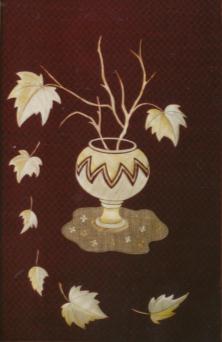 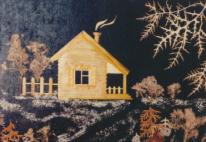 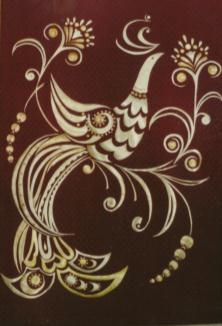 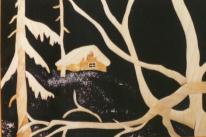 Часть II. Основные виды деятельностиЗолотая соломинкаНародное искусство, как правило, складывалось в деревне. Создавая предметы быта, как утилитарные, так и для забавы, крестьянин был и исполнителем, и потребителем этого искусства, поэтому он в совершенстве знал особенности того материала, с которым работал, а такие универсальные и доступные материалы, как дерево, солома особенно умел ценить.С древних времен признавалась исключительная роль хлеба в жизни человека. В хлебе отразились трудолюбие, благополучие, народная фантазия. Сколько песен, легенд, загадок, поговорок сложили о хлебе. Человек ценил не только хлебный Соломка, ее заготовка, хранение и обработка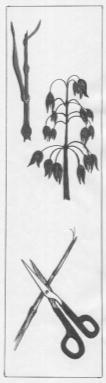 Солома — это стебель злаковых культур (ржи, пшеницы, овса или ячменя), внутри он полый и разделен прочными перегородками (узлами) на междоузлия. Цветовая гамма соломы довольно разнообразна: летом она имеет зеленоватый оттенок, а осенью от белого до золотистого. Различна и плотность соломы: ржаная солома плотная, прочная, упругая, имеет сравнительно длинный стебель, пшеничная — менее прочная, мягкая, а еще мягче солома овса.Для учебных целей в некоторых источниках рекомендуется использовать солому дикорастущих растений. Конечно, ее можно использовать, но следует помнить и брать во внимание, что солома дикорастущих растений намного тоньше и имеет холодные цветовые оттенки после обработки. Солома же злаковых культур имеет больше привлекательных свойств для работы с детьми, она крупнее, имеет блеск и золотистый цвет, удобнее для заготовки. Из соломы можно сделать плоскостные и объемные работы. Мы в своей практике больше занимаемся аппликационной техникой отсюда следуют все наши советы и рекомендации по заготовке и обработке.Заготовка соломы производится в период молочно-восковой спелости. Важно проследить, чтобы солома была немятая и не прелая.Этапы заготовки:выборочный срез ножницами (лучше вырезать среднюю часть соломки, т.к. верхняя ее часть тоньше, а нижняя грубая и трудна для обработки;сушка 2-3 дня на солнце (для того чтобы она приобрела равномерный золотистый цвет);обрезка колосков;связать пучками и повесить их в проветриваемом помещении.Обработка соломы для аппликацииДля аппликации используются соломенные ленты, чтобы получить их необходимо:Разрезать стебель на коленца и удалить узлы.Снять покрывной лист с коленец.Распарить соломку в горячей воде (≈30 мин).Разрезать соломку ножом вдоль волокна.Зачистить внутреннюю часть соломы (на рабочей доске ножом под углом ≈30°).Разгладить горячим утюгом или карандашом после высыхания.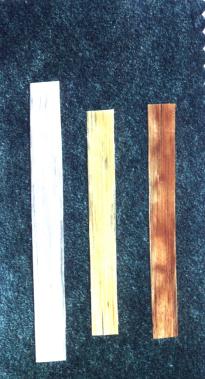 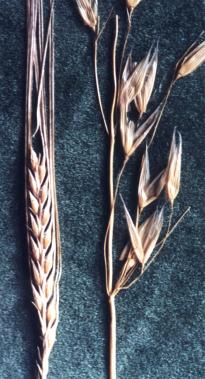 Палитра цветовых оттенковЕстественные цвета растений не всегда чистые и выразительны, а для осуществления творческих замыслов нужна разнообразная гамма чистых и естественных цветов, поэтому для получения нужного эффекта, мы используем разные методы обработки соломы.Чтобы соломка была серебристо-белого цвета применяем метод отбеливания. Для этого следует:замочить соломину на 30 мин в растворе перекиси водорода (3 ст. л. 30% перекиси водорода на 1 л воды) или в растворе гидропирита (кипятить 25-40 мин на медленном огне, состав: 8 таблеток на 1 л воды);промыть обработанную солому несколько раз в чистой воде.Концентрация раствора указана приблизительно. Эффект результата зависит от дозы перекиси водорода и качества соломы.Метод окрашивания соломы в натуральные цвета. Желто-золотистый цвет можно получить если:замочить солому в растворе питьевой соды (на 20-30 мин) или прокипятить в этом растворе ≈5-10 мин. Состав: 1 ст. л. питьевой соды на 1 л воды;промыть обработанную солому в чистой воде.Темно-коричневый цвет получится, если обработанную питьевую содой соломенную ленту, поджарить на закрытой плитке или подержать в горячей духовке.Светло-коричневый цвет приобретает поджаренная солома, предварительно обработанная раствором перекиси водорода.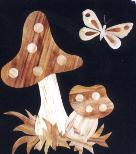 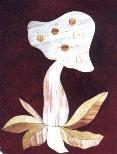 Основа и фон для плоскостных работ из соломыОсновой для аппликации могут быть картон, дерево, фанера, ДВП, изделия из дерева и папье-маше.Создавая декоративные композиции из соломы, надо учитывать, что фон — очень важный элемент произведения. Цвет фона призван усиливать, дополнять и подчеркивать красоту изображенного, графичность линий, форму композиции.Золотисто-желтая солома лучше выиграет на темном фоне. Поэтому здесь уместны: черный, темно-вишневый, коричневый, темно-зеленые и темно-синие цвета.Эффектно выглядят работы:на одноцветном фоне, где есть переход от светлого к темному и наоборот;на двух-трех цветном фоне, где гармонизирующие между собой цвета плавно переходят один в другой;работы на однотонном фоне с эффектом напыления красок.В качестве фонового покрытия рекомендуется применять:плотную или с небольшим ворсом ткань (драп, велюр, бархат и т.п.);цветную и бархатную бумагу;гуашь с добавлением клея ПВА;масляные краски без блеска.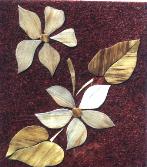 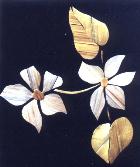 Фон, выполненный гуашью или морилкой, покрывается бесцветным мебельным лаком.Последовательность выполнения аппликации из соломки1. Эскиз:разработка эскиза по выбранному сюжету или предложенной педагогом теме;составление общей композиции;работа над уточнением деталей композиции с учетом технической возможности материалов и способностей воспитанника.2. Технология аппликации:переносим отдельную деталь изображения на кальку и наклеиваем на эту деталь изображения соломенные ленты;вырезаем детали ножницами;раскладываем детали изображения на фон с учетом композиции;приклеиваем на фон;оформляем работу.Большое значение имеют:точная разработка эскиза;аккуратность выполнения на всех этапах работы.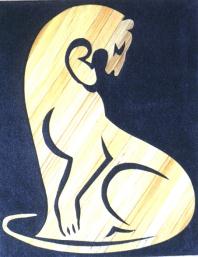 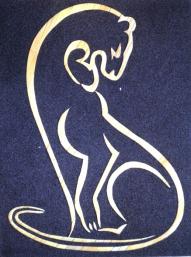 Азбука педагогического мастерства в работе с соломкойНеоднородность структуры строения ткани соломы таит в себе много секретов, которые необходимо учитывать в работе с этим поделочным материалом.Надо уметь выбрать правильное направление наклеивания и угол наклона соломенной ленты.При оформлении листьев необходимо учитывать направление жилкования.Освоение техники аппликации следует начинать с изготовления простых форм изделия.При разработке сложных композиций избегайте сплошной заклейки изображений, оставляя больше воздуха между деталями и вокруг.Не усложняйте композиции мелкой деталировкой.В технике аппликации очень эффектны объемные композиции, выполненные на сочетании плоских элементов узора с объемными, как бы приподнятыми над плоскостью.Готовое панно расположите на стене так, чтобы солнечный свет падал перпендикулярно волокнам соломки, за счет отраженных лучей оно будет блестеть и играть своими золотыми нитями.Можете ли Вы вообразить, сколько существует различных видов покрытий, предохраняющих живой существо? Все эти оболочки - прекрасный природный материал. Давайте познакомимся с одним из них.Яичная скорлупаЯичная скорлупа — прекрасный материал для детского творчества. Она легко обрабатывается, хорошо окрашивается и оклеивается цветной бумагой. В работе можно использовать как целую скорлупу, так и ее части.Целую скорлупу получить довольно просто. В сыром яйце прокалывают маленькие отверстия с противоположных сторон, выдувают содержимое в стакан, промывают через те же отверстия и высушивают. Для придания прочности этому хрупкому материалу нужно изнутри скорлупу покрыть клеем ПВА. Для этого в верхнее отверстие нужно залить немного клея, одновременно вращая «яйцо», при этом на скорлупе остается тонкая пленка. Излишки клея сливают, скорлупе дают высохнуть и приступают к работе.Изделия из яичной скорлупы могут быть объемными, полуобъемными, плоскими.Объемные игрушки выполняют из целой скорлупы, оформляя ее росписью, деталями из разных материалов.Полуобъемные — выполняются из половинок скорлупы для изготовления панно.Плоскостные композиции — это разновидность аппликационных работ, выполненных в мозаичной технике.Поделки из яичной скорлупы 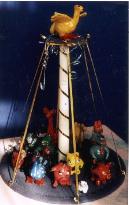 Работа с яичной скорлупой требует определенного навыка, предельной аккуратности и осторожности. Для выполнения поделок требуются дополнительные материалы: пластилин, клей ПВА, мягкая бумага, краска гуашь, наждачная бумага, кисти и дополнительные умения, которые вырабатываются у детей при выполнении определенных упражнений.Цель этих упражнений — развить моторику детских рук и познакомить детей с понятиями и названиями в технологии лепки.Упражнение №1. Учимся делить целое на части.Из какого бы материала Вы не лепили, всегда встает необходимость деления единого куска на части. Перечислим несколько способов деления материала:откручивание;отщипывание;разрезание прочной нитью или стекой;формовка.Упражнение №2. Учимся придавать форму.Для этого необходимо умение:раскатывать;сплющивать;вдавливать;вытягивать;сгибать.Упражнение №3. Учимся соединять детали.Вырабатываем умения:прижать;налепить;наклеить;загладить.Обучение данным техническим приемам могут носить индивидуальный и групповой характер. При выполнении упражнений детям предлагаются задания вылепить тот или иной предмет, при этом каждый технический прием вычленяется отдельно. Все, предложенные выше, упражнения перед работой с яичной скорлупой выполняются в виде игр, конкурсов.Технология работы с яичной скорлупойПроколоть яйцо с обеих сторон и выдуть содержимое.Для объемных изделий дополнить из пластилина недостающие детали.Оклеить фигурку мелкими кусочками мягкой бумаги и хорошо высушить при комнатной температуре.Обработать наждачной бумагой.Загрунтовать изделия смесью, состоящей из 2-х частей клея ПВА и одной части воды.Художественно оформить изделие: роспись гуашью, инкрустация природным материалом и т.д.Покрыть изделие лаком.Тематическая последовательность в изготовлении поделок из яичной скорлупыОбразовательный процесс основан на принципе от простого к сложному.Начальный этап — тема «Сувениры» (птицы, животные, сказочные персонажи и фантазийные работы).Для выполнения этих поделок яичная скорлупа используется в качестве головы или туловища. За счет оформления этих деталей можно получить интересные образы.В русском народном изобразительном искусстве, фольклоре всегда почитался образ женщины — символ добра и благополучия. Отсюда наш следующий этап в работе с детьми, тема «Матрешка». Особое внимание детей в данной технике обращается на декоративное оформление:роспись; аппликация из природного материала.В народных традициях многих стран есть красивый весенний праздник — Пасха. Это праздник торжества жизни, поборовшей смерть. Главным символом этого праздника являются разноцветные, расписные яйца. У многих народов роспись украшения яиц превратилось в художественный промысел, где для росписи используются не настоящие яйца, а сделанные из различных материалов. Наш материал для украшения яйца (яичной скорлупы) — техника папье-маше. Оформление пасхальных яиц — это третья по сложности тема в разделе яичная скорлупа. Здесь декоративное оформление усложняется росписью или аппликацией со значением основных символов и орнаментов, в качестве объемного дополнения используются ленточки, тесьма, шнуры, шпагат, узкие полоски кружев и т.п.Высшая ступень сложности — декоративное панно, где работы выполняются из полуобъема или из кусочков яичной скорлупы. Это вариант работы с творческими группами детей.Азбука педагогического мастерства в работе с яичной скорлупойПосле изготовления формы необходимо каждое изделие:хорошо просушить;художественно оформить;покрыть лаком, просушить и обработать наждачной бумагой (2-3 раза).Для того, чтобы получить полуобъемную форму изделия, следует распилить подготовленную фигурку пополам до покрытия лаком.Техника оформления поделок может быть различна: роспись, напыление, аппликация.Сухие растенияПрирода дает юным творцам все свое неисчерпаемое богатство цвета, форм, узоров, фактур, многообразие пластических решений и композиций. Присмотритесь внимательнее — каждый цветок, травинка неповторимы и по-своему прекрасны!Но мы знаем, что, к сожалению, этот мир не вечен. Сменяются времена года и блекнут краски, увядает и исчезает былая красота.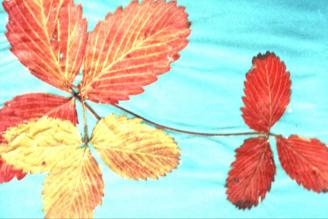 Для того, чтобы продлить жизнь краскам, созданным природой, необходимо знать, как собирать и хранить природный материал.Технология заготовки природного материалаИз таблицы видно, как важно вовремя собрать и умело сохранить первозданную прелесть растений. А это не так-то просто, как кажется на первый взгляд.При сборе и засушивании листьев и цветов, например, следует руководствоваться правилом: лучше меньше да лучше. Главное условие сохранения формы — правильная укладка, засушиваемого материала.Существует несколько способов засушивания растений: плоскостное, полуобъемное, и объемное.Для плоскостного засушивания необходимо иметь: рыхлую гигроскопическую бумагу или газету, кусок фанеры 30×40 см, груз 5-10 кг. Лист бумаги сложить вдвое, внутрь положить растение, снизу и сверху накрыть еще несколькими такими же листами — прокладками для впитывания растительной влаги. Эти листы — прокладки между цветами ежедневно меняются до полного высыхания растений.Полубъемно засушивают ромашки, астры немахровые и другие цветы с высокой серединкой.Для этого рекомендуется уложить растение на гигроскопической бумаге. На каждый цветок сделать колечки из ваты, ширина которых должна соответствовать длине лепестков, толщина высоте серединок цветка. Ватными кольцами прижать лепестки, серединки оставить открытыми. Подготовленный материал накрыть другой бумагой и просушить в многослойной бумаге под грузом.Объемно можно засушить любые цветы и растения. Некоторые из них рекомендуется сушить в подвешенном состоянии, а чтобы сохранить естественную форму махровым цветам — розы, циннии, гортензии, дельфиниума и др. надо иметь невысокую коробку с отверстиями в дне, поддон для нее — мелкий просеянный песок, предварительно промытый и прокаленный. Вместо песка лучше использовать порошкообразный селикагель — поглотитель влаги.Необходимо поставить коробку на поддон и насыпать тонкий слой песка или селикагеля, а на него уложить цветы (стебельки сушатся отдельно) и засыпать их песком или селикагелем. Через 5-10 дней, в зависимости от температуры и влажности в помещении, цветы высохнут.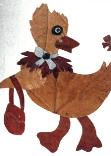 Засушенные цветы очень хрупкие, поэтому чтобы взять их, лучше приподнять коробку, песок высыпается на поддон и цветы обнажаются.Сушку растений любым из вышеназванных способов надо проводить в очень сухом проветриваемом помещении. Если материал не досушить, то он побуреет, если пересушить — станет очень хрупким и может тоже утратить естественную окраску.Хранить засушенные растения следует в сухом затемненном помещении.Сюжетные аппликации из целых форм растенийВ природном материале заложена удивительная сила, способная сделать человека художником, пробудить в нем особенное видение прекрасного. Надо только научиться разглядеть эту красоту, скажем, в обычных листьях, семенах ясеня или клена и создать из них поистине уникальные произведения искусств.Посмотрите внимательно на листочки ивы, и Вы увидите, что они похожи на заячьи уши, а красные листочки черноплодной рябины — на крылья бабочки, зеленый листок одуванчика похож на миниатюрную елочку, листочки дуба, тополя, липы — это целые силуэты лиственных деревьев. Такая схожесть природных форм и позволяет активизировать творческий процесс.Из целых форм листьев и цветов можно создавать всевозможные художественные образы, объекты и даже пейзажи.Наиболее приемлема здесь в исполнении — техника аппликации по рисунку, эскизу. Лучше, если рисунок будет покрупнее, без мелких деталей. Сначала выполняется рисунок, определяется материал, форма и размер необходимые для воплощения замысла. Подобрав все сочетающиеся детали «поиграйте с ними» на определенном фоне в поиске композиции. Детали можно приклеивать после того, как будет найден лучший вариант композиционного расположения. 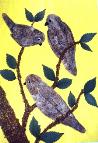 Приклеивая не следует наносить клей на всю поверхность детали — достаточно нескольких маленьких точек в разных местах.Приступая к более сложной работе — изготовлению декоративного панно, не следует увлекаться сложными многоцветными композициями. Лучше использовать растения двух-трех видов, сочетающихся по цвету. Фон для цветочной композиции следует подобрать по тональности, с учетом цветовой гаммы имеющегося материала.В композиции растения не должны заслонять друг друга. Крупные и темные цветы следует поместить внизу, а мелкие и светлые должны завершить композицию сверху. В самом верху — свободное пространство — «воздух». Составление композиции лучше начать сверху, закрывая концы растений стоящими ниже листьями или цветами. Природный материал приклеивается к фону только после того, как Вы убедитесь, что композиционное решение работы не вызывает у Вас эстетического протеста.Оригинальные композиции и отдельные формы получаются из семян клена и ясеня. Семена этих деревьев, сами по себе, имеют красивую внешнюю форму, что позволяет использовать их для создания оригинальных работ.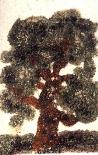 Сбор семян производится тогда, когда они еще не совсем высохли, т.к. засохшие семена скручиваются, обесцвечиваются, теряют форму. Собранные семена освобождаются от веточек и оставляют крылатку в паре. Раскладывают их между газетами, сверху кладут груз и оставляют до полного высыхания (2-3 дня). После этого их аккуратно складывают в коробочку. Срок хранения сухих семян неограничен. Аппликация из семян клена специфична. Дело в том, что в рисунке необходимо сохранить естественную форму семян.Насыпная техникаСорванные с деревьев листья, травы и цветы недолго остаются свежими. Однако существуют много способов флоризма — изготовления из засушенных цветов, листьев и стеблей растений настоящих художественных произведений, которые долго радуют взгляд человека своей красочностью и безискусственностью. Этот вид творчества доступен практически всем, что позволяет каждому реализовать свои художественные замыслы в техниках, известных флористам и найти новые формы и методы в работе с природным материалом.Техника, которую разработали и апробировали наши педагоги, мы назвали насыпная, т.к. основным рабочим материалом для нее служат засушенные растения, измельченные до формы крошки, а сам процесс изготовления — насыпь, т.е. насыпаем измельченные растения на клеевую поверхность.Эта техника хороша для работы с детьми на начальной ступени обучения. Для изготовления таких картин или панно не требуется много материала, зато Вы можете проверить свои способности и художественный вкус. Если это Ваша первая работа, то лучше использовать уже готовый рисунок, который при желании можно немного упростить.Цвет, цветовые сочетания красок — это важнейшие художественно-выразительные средства нашей «живописи». Мы знаем, что у растений богатейшая палитра, в которую входят все цвета спектра, только надо помнить, что все эти цвета мягче, приглушеннее и не такие насыщенные.Палитра разнотравьяХотя палитра засушенных растений в основе своей не отличается особой яркостью, она поражает бесконечным разнообразным тончайших цветовых оттенков, характерных для оформления пейзажных и других работ с его неповторимым разнотравьем.Весь процесс «рисования картин» из природного материала состоит из трех этапов:наброски карандашом контура;подготовка сухого материала;нанесение клея на отдельные участки с последовательной присыпкой растениями (крошкой).Перед выполнением сложных композиций рекомендуется: наиболее сложные фрагменты картины проработать отдельно или выполнить ряд упражнений по:этюдам деревьев;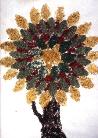 цветочным композициям;передаче планов в пейзаже;передаче воздушной перспективы.Приступая к разработке самостоятельных эскизов надо учитывать, что их «рисуют» с учетом особенностей технических приемов и декоративных возможностей растительного материала.То, о чем здесь было рассказано, далеко не исчерпывает всех возможностей насыпной техники. На практике можно найти много интересных вариантов, все зависит от фантазии, вкуса, изобретательности того, кто решил приступить к этой работе.Азбука педагогического мастерства в работе с растениямиВажно не упустить срок сбора цветов, он для каждого цветочка свой. Так ромашка засушивается в первый-третий день цветения, василек — в первый-второй, шиповник и мак — в первое утро цветения и т.д.Цвет высушенного растения зависит:от времени сбора;от сушки (чем быстрее высохнет растение, тем больше красящих веществ).Растения лучше собирать во второй половине дня в сухую солнечную погоду, когда высохнет роса.Хранение рабочего материала на свету может привести к потере красящих веществ.При попадании прямых солнечных лучей на готовое изделие теряется цветовая гамма.Не сушите увядающие растения — это бесполезный труд.КомпозицияДля того, чтобы перенести теоретические знания, свой замысел в практику и воплотить идею в форму художественного произведения, создать яркий художественный образ, каждому человеку необходимы знания законов композиции.Композиция — это расположение всех основных элементов и частей произведения в определенной системе для наибольшей выразительности и раскрытия художественного образа.Веками художники искали наиболее выразительные композиционные схемы, в результате мы можем говорить о том, что наиболее важные по сюжету элементы изображения размещаются не хаотично, а образуют простые геометрические фигуры.Для передачи образа чего-то неподвижного, устойчивого подойдет замкнутая, закрытая статичная композиция. Основные направления линий стягиваются к центру. Построение ее по форме круга, квадрата, прямоугольника с учетом симметрии дает необходимое решение.Если необходимо показать большой простор, то композицию лучше сделать уходящую за пределы рамы. Это тип открытой композиции. Основные направления линий из центра.Конечно, не стоит преувеличивать значение композиционных схем. Любой художник, воплощая замысел, опирается, прежде всего, на свое образно-зрительные представление о будущей картине. Но в период обучения основам композиции очень полезно использовать такие схемы, т.к. они помогают найти соотношения различных частей картины или рисунка, уяснить общую структуру композиции. Эти схемы имеют вспомогательное значение. А постепенно, приобретая опыт, можно научиться строить композиционные схемы только мысленно.Композиции подвластно многое. С помощью композиционных средств можно передать на картине события, имеющие протяженность во времени, то есть происходящие не одновременно, а одно за другим.С помощью композиционных средств можно объединить несколько сюжетов в одно целое. Примеры такого построения композиций можно встретить в иконописи, народном искусстве и других видах искусства, т.к. композиционные приемы в полной мере зависят от видов искусства.Если в живописи композиция помогает передать иллюзию пространства, его глубину, то в народном декоративно-прикладном искусстве художник композиционными средствами и приемами, наоборот, стремится подчеркнуть объем или плоскость украшаемого объекта. Основная отличительная особенность декоративного изображения от реалистического состоит в том, что цвет предмета может быть дан без учета света и тени, возможен даже полный отказ от реального цвета. Важно, чтобы с помощью цвета создавался художественный образ.Свойство декоративной композиции — декоративное преображение любой натуры, выделение нарядности, красочности, орнаментальности окружающего мира, соблюдение определенной меры условности изображения. Умелое обобщение формы нисколько не вредит выразительности. Отказ от второстепенных подробностей делает более заметным главное. К положительным результатам ведет не только строгий отбор главного, но и некоторая недосказанность ассоциативность эмоционально-образного решения темы.В композиции важно все — масса предметов, их зрительный «вес», размещение их на плоскости, выразительность силуэтов, способы передачи пространства, формат, размер произведения и многое другое.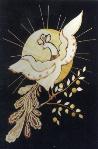 Построение картины можно рассчитать заранее. Постоянные упражнения в композиционном искусстве развивают композиционные навыки, т.е. композиционным приемам можно и нужно учиться.Композиционные правила, приемы и средства основаны на богатом опыте творческого мастерства художников многих поколений, но техника композиции не стоит на месте, а постоянно развивается, обогащается творческой практикой новых художников. Какие-то приемы композиции становятся классическими, и на смену им приходят новые, так как жизнь выдвигает новые задачи перед искусством.Правила, приемы и средство композицииКомпозиция строится по определенным законам. Ее правила и приемы взаимосвязаны между собой и действуют во все моменты работы над композицией.К основным закономерностям построения художественного произведения относятся контраст и цельность композиции.Контраст как универсальное средство помогает создать яркое и выразительное произведение (пример тому доброе и злое, веселое и грустное, новое и старое и т.п.).Для достижения цельности композиции следует выделить центр внимания, где будет расположено главное, отказаться от второстепенных деталей, приглушить отвлекающие от главного контрасты. Цельность композиции зависит от способности художника подчинить второстепенное главному, от связей всех элементов между собой.Правила передачи движения:эффект движения можно создать, если оставить свободное пространство перед движущимся объектом;если на картине используются одна или несколько диагональных линий, то изображение будет казаться более динамичным.Правило передачи покоя:если на картине отсутствуют диагональные направления;если перед движущим объектом нет свободного пространства;если объекты изображены в спокойных (статичных) позах, нет кульминации действия;если композиция является симметричной, уравновешенной или образует простые геометрические схемы.Правило золотого сечения (одной трети)Где наиболее важный элемент изображения располагается в соответствие с пропорцией золотого сечения, т.е. примерно на расстоянии 1/3 от целого.Основным приемом передачи в композиции является ритм. Ритм — универсальное природное свойство. Он присутствует во многих явлениях действительности (вращение планет, смена дня и ночи, цикличность времен года, рост растений и др.), т.е. он передает чередование каких-либо элементов в определенной последовательности. Ритм всегда подразумевает движение.Симметрия и асимметрия тоже относятся к композиционным приемам передачи.Симметричными называют те композиции, в которых левая и правая половины уравновешены, в них предметы или люди расположены почти зеркально по отношению к центральной оси картины.В асимметричной композиции расположение предметов (объектов) может быть самым разнообразным в зависимости от сюжета и замысла произведения, левая и правая половины неуравновешенны.В симметричной композиции все ее части уравновешены, асимметричная композиция может быть уравновешенной и неуравновешенной.При построении композиции особое значение приобретает организация композиционного центра:композиционный центр выделяется за счет ощущения элементов в одном участке плоскости, на других участках распределения элементов равномерное и спокойное;композиционный центр реализуется контрастностью формы;композиционный центр создается увеличением в размерах одного из элементов.Азбука педагогического мастерства в композиционном решенииЧтобы правильно разместить натюрморт на листе, постарайтесь научиться видеть общую форму группы предметов (контур), ансамбль форм, а не значимость каждой формы в отдельности.Одинаковый размер полей и размещение фигуры по центральной оси листа дают гармоническое равновесие рисунка.Если на картине используются одна или несколько диагональных линий, то изображение будет казаться более динамичным.Для передачи движения следует выбрать тот момент, который наиболее ярко отражает характер движения, является его кульминацией.Светлый объект лучше заметен и выразительнее на темном фоне и, наоборот, темный на светлом.Ни одна часть композиции не может быть изъята.Природный материалСроки и особенности сбораТехника обработкиСпособ храненияФорма примененияЦветыВо время цветенияЗасушиваниеВ целлофановых пакетах, стеклянных баночках с плотно закрытыми крышкамиЦелые формы, отдельные лепестки и в виде крошкиЛистьяИх можно собирать все лето, особенно богатая палитра красок осенью. Зимний сбор дает серый оттенокЗасушивание В коробках, целлофановых пакетахЦелые формы и в виде крошкиСеменаКруглый годСортировка В коробках, пакетахЦелые формыПесокВесна, лето осень в хорошую погодуПромыть и просушитьВ целлофановых пакетахВ натуральном видеЗемляВесна, лето, осень в хорошую погодуПросеятьВ целлофановых пакетахВ натуральном видеБелыйБелые садовые цветы: роза, астра, хризантема и др.Цветы плодовых деревьев: яблоня, груша, вишня, калина и др.ЖелтыйЖелтые садовые цветы: календула, бархатцы, астра.Цветы дикорастущих растений: адонис, калужница, лапчатка, одуванчик, мать-и-мачеха, лютик, пижма и др.Осенние листья.КрасныйСадовые цветы: роза, георгин, сальвия, мак, тюльпан, лилия.Осенние листья.РозовыйЛепестки садовых цветов: пион, роза, гвоздика и др.Цветы диких растений.Бордово-вишневыйОсенние листья.Лепестки цветов: роза, георгин, пион.КоричневыйПерепревшие листья.Серединки цветов.Кукурузные рыльца.ЧерныйЗемля.СинийЦветы садовых растений: фиалка, астра, ирис и др.Цветы дикорастущих растений: колокольчик, василек, цикорий, герань луговая, лютик, медуница .ЗеленыйМелкие семена.Сухие листья растений.Кукурузные листья, рыльца.СерыйСухие листья (зимний сбор).